Инструменты и материалы для живописи.Акварель (24 цвета), произведённая в  Санкт-Петербурге. Только в пластиковой коробочке! 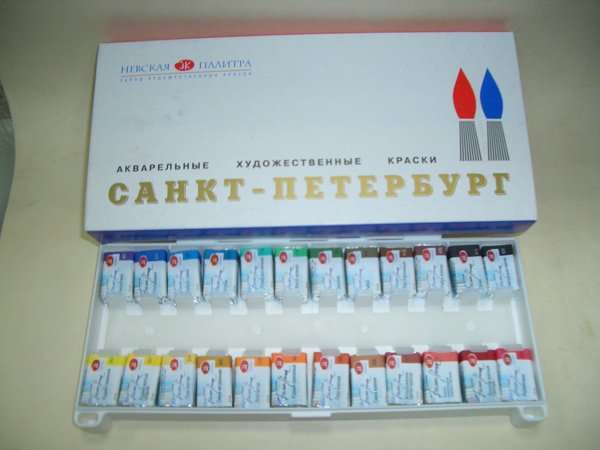 Кисти белка круглые №1, 3, 6, 8, 10 (когда кисть мокрая, у неё должен быть острый кончик.)  Это очень важно!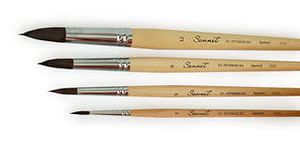 Бумага акварельная формата А2 (папка).Тряпочка для рук и уборки х/б.Мелки восковые (пастель), не менее 24 цветов.Альбом для рисования формата А4.Инструменты и материалы для рисунка.Уголь древесный для рисования.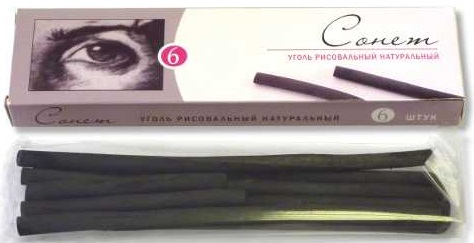 Клячка — вот такая! (для 4–5 классов)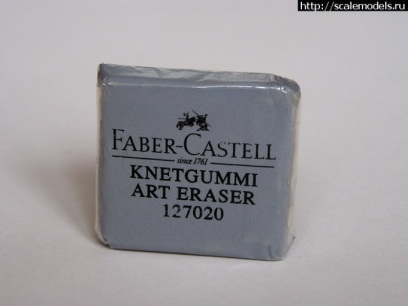 Ластик хороший.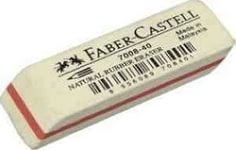 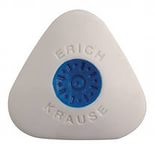 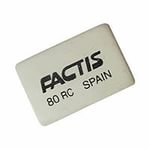  Карандаш KOH-I-NOOR нв, н, 2н, в, 2в.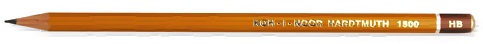  Макетный нож (Для 4–5 классов)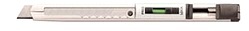  Цветные карандаши, не менее 24 штук.  Сухая пастель с надписью SOFT (мягкая), как можно больше цветов. Бумага Ватман формата А2 (папка). Сангина, сепия в карандаше. Инструменты и материалы  для композиции.Альбом А4Бумага А3Карандаши обычные ΗΒ,Β и цветные, многоЛастикАкварель 24 цв.Кисть белка круглаяФломастеры, многоЦветная бумага А4 разных цветов (не менее 10)НожницыКлей-карандашДля занятий по истории искусств нужно иметь: 1. Тетрадь 48 листов.  2. Ручка. 